В дошкольном возрасте ребёнок должен усвоить:элементы дороги (дорога, проезжая часть, тротуар, обочина, пешеходный переход, перекрёсток);транспортные средства (трамвай, автобус, троллейбус, легковой автомобиль, грузовой автомобиль, мотоцикл, велосипед);средства регулирования дорожного движения;красный, жёлтый и зелёный сигналы светофора;правила движения по обочинам и тротуарам;правила перехода проезжей части;без взрослых выходить на дорогу нельзя;правила посадки, поведения и высадки в общественном транспорте.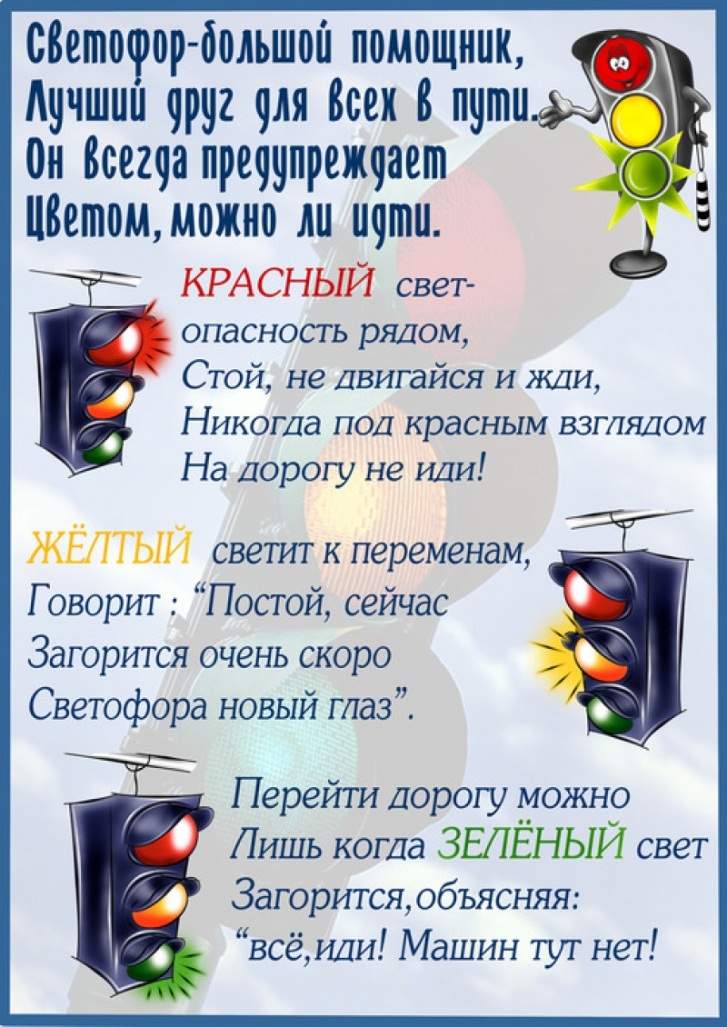 МАДОУ «ЦРР - детский сад №7»«Ярославна»Как научить ребёнкаправилам дорожного движения?Воспитатели:Черных Ю.О.Баева Е.А.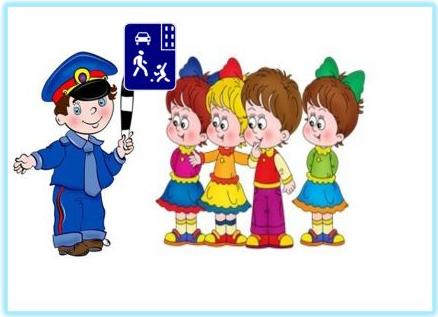 Рубцовск 2015